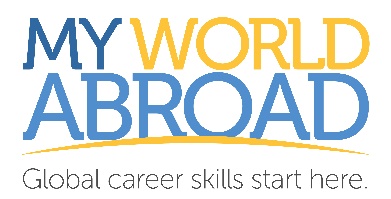 My Master Scorecard International QuizzesMy Master Scorecard International QuizzesMy Master Scorecard International QuizzesMy Master Scorecard International QuizzesMy Master Scorecard International QuizzesMy Master Scorecard International QuizzesYour name, e-mail, faculty, and go abroad program.Your name, e-mail, faculty, and go abroad program.DateBEFOREGoing AbroadYY/MM/DDDateAFTERGoing AbroadYY/MM/DDTotal 
MONTHS 
ABROADYour name, e-mail, faculty, and go abroad program.Your name, e-mail, faculty, and go abroad program./    //    /mths.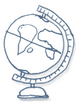 International SkillsWhat's Your International IQ?My Score          My ScoreBEFORE           AFTER                % IncreaseMy Score          My ScoreBEFORE           AFTER                % IncreaseMy Score          My ScoreBEFORE           AFTER                % Increase Do you have an international personality?  %   %   %  Do you have what it takes to adapt abroad?  %   %   %  What's your level of cross-cultural understanding?  %   %   % 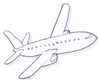 Getting ExperienceDo You Have Enough International Experience?My Score          My ScoreBEFORE           AFTER                % IncreaseMy Score          My ScoreBEFORE           AFTER                % IncreaseMy Score          My ScoreBEFORE           AFTER                % Increase Are You Building Your International Profile 
While on Campus?  %   %   %  What’s Your Experience of (Or Interest In) Studying Abroad?  %   %   %  Are You Boosting Your International 
Skills Outside University?  %   %   % 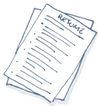 Finding WorkHow Prepared Are You For The International Job Search?My Score          My ScoreBEFORE           AFTER                % IncreaseMy Score          My ScoreBEFORE           AFTER                % IncreaseMy Score          My ScoreBEFORE           AFTER                % Increase How Much Do You Know About International Jobs in Your Field?  %   %   % 